Приложение №1-1 к Положению о закупках товаров, работ, услуг и консультационных услуг ОО «Институт политики развития»ДОГОВОР № ______________г. Бишкек. 						 «___»___________20__ года.ОсОО «_________________» или ИП, именуемое в дальнейшем «Продавец», в лице его руководителя ______________________, действующего на основании Устава, свидетельства о госрегистрации, с одной стороны, и ОО «Институт политики развития», именуемый в дальнейшем «Покупатель», в лице  Председателя Правления или руководителя Проекта., действующего на основании Устава, доверенности, с другой стороны, совместно именуемые «Стороны», заключили настоящий Договор (далее – Договор) о нижеследующем:1. Предмет Договора.1.1. Предметом  Договора является купля – продажа - ___________________________________:______________________________) (далее - Товар) в количестве __ (_______________) единиц.1.2. На момент передачи Покупателю Товар находятся в собственности и распоряжении Продавца, приобретены законным образом, никому не проданы или иным образом не отчуждены, не заложены, под запрещением (арестом) не состоят, не являются предметом исков третьих лиц, не имеют каких-либо других обременений, и свободны от любых имущественных прав и претензий третьих лиц. 1.3. Технические характеристики, качество  и  комплектность, принадлежности Товара и перечень документов, относящихся к Товару, должны соответствовать действующим ТУ завода-изготовителя и подтверждаться сертификатами соответствия, выданными заводом-изготовителем и указаны в Приложении № 1 к Договору. 1.4. Гарантийный срок пользования Товар составляет 12 (двенадцать) месяцев со дня подписания акта приема-передачи. Гарантия качества Товара распространяется и на все составляющие части (комплектующие изделия) Товара. Гарантийный срок на комплектующие изделия считается равным гарантийному сроку на Товар и начинает течь одновременно с гарантийным сроком на Товар. Продавец гарантирует: а) соответствие Товара условиям Договора и Приложению № 1 к Договору; б) соответствие  оборудования, установленного на Товар нормативным требованиям, действующим в Кыргызской Республике, обеспечивающее нормальную эксплуатацию Товара и самого оборудования;в) своевременное устранение дефектов Товара и их частей, в том числе по всем системам и оборудованию, обнаруженных в течение гарантийного срока; г) соблюдение иных условия, предусмотренных в Гарантийном талоне. 1.5. Риск случайной гибели или случайного повреждения Товара переходит на Покупателя с момента, когда Товар вывезены Покупателем с территории склада Продавца, указанного в пункте 3.3. Договора.2. Права и обязанности Сторон:2.1. Обязанности Продавца:- передать Товар, принадлежащий на праве собственности Продавцу в собственность Покупателя с техническими характеристиками, качеством и комплектностью в соответствии с условиями Договора и Приложением № 1 к Договору, - передать Покупателю все относящиеся к Товару принадлежности _ ______________________________________), а также относящиеся к ним документы (счета-фактуры (коммерческие инвойсы), технические паспорта, гарантийные талоны, сервисные книжки, сертификаты соответствия (копии, заверенные печатью Продавца), инструкции по эксплуатации и т.п.), необходимые при эксплуатации Товара по его назначению;- обеспечить выполнение гарантийных обязательств в соответствии  с действующим законодательством Кыргызской Республики, Договором и Гарантийным  талонам.2.2. Права Продавца:- в одностороннем порядке расторгнуть Договор в случае нарушения сроков оплаты за Товар, предусмотренных п.3.2.2. Договора более чем на __(_____________________________) календарных дней или неявки уполномоченных представителей Покупателя для приема-передачи Товара в течение 3 (трех) рабочих дней с момента получения уведомления Продавца о готовности Товара к передаче. 2.3. Обязанности Покупателя:- принять от Продавца Товар, принадлежащий на праве собственности Продавцу;- оплатить Продавцу цену Товара, предусмотренную п.3.1 Договора.2.4. Права Покупателя:-  в одностороннем порядке расторгнуть Договор, в случае, если Продавец не передал Покупателю Товар в течение __ (_________________________) календарных дней после истечения срока, установленного п. 4.4. Договора;  - в одностороннем порядке расторгнуть Договор, в случае, если Продавец в срок, указанный в п.5.5.2 Договора не выполнил требования Покупателя об устранении недостатков по комплектности Товара. 3. Цена Договора и порядок расчетов.3.1. Цена Товара составляет с учетом всех налогов  ______________ (_______________________) сомов. Изменение цены после заключения Договора допускается только в случаях и на условиях, предусмотренных Договором. 3.2. Стороны установили следующий порядок и форму расчетов по Договору: 3.2.1. Продавец в течение __ (______) рабочих дней со дня вступления Договора в силу обязуется передать Покупателю счет на оплату.3.2.2. 1) После получения от Продавца счета на оплату и получения Товара, подтвержденного актом приема-передачи, Покупатель в течение __ (___________) банковских дней производит оплату в размере 100 % цены Товара путем перечисления платежным поручением на расчетный счет Продавца.2) Покупатель в течение __ (___________) банковских дней после подписания акта приема-передачи Товара производит оплату в размере 100 % цены Товара путем перечисления платежным поручением на расчетный счет Продавца.3.3. Место доставки и передачи Товара – склад Продавца по адресу: Кыргызская Республика, г. Бишкек, ул. ___________________, дом __. 4. Порядок приемки по количеству, комплектности и качеству.4.1. Право собственности на Товар переходит к Покупателю с момента передачи Товара Продавцом Покупателю по акту приема-передачи (Приложение № 2 к Договору). 4.2. Прием-передача Товара осуществляется  на складе Продавца, расположенном по адресу, предусмотренного пунктом 3.3. Договора.4.3. Продавец вместе с направлением счета к оплате уведомляет Покупателя о готовности передать Товар.4.4. Прием-передача Товар осуществляется в течение __ (___) рабочих дней после получения Покупателем уведомления Продавца уполномоченными представителями Сторон, которые подписывают акт-приема-передачи. 4.5. Товар считается переданными  Продавцом  и принятыми  Покупателем с момента подписания акта приема-передачи в соответствии с условиями Договора: соответствовать действующим ТУ завода-изготовителя и подтверждаться сертификатами соответствия, выданными заводом-изготовителем и техническим характеристикам, качеству и комплектности в соответствии с условиями Договора и Приложением № 1 к Договору.4.6. Одновременно с приемом-передачей Товара Продавец передает Покупателю все относящиеся к Товару принадлежности - ______________,  а также относящиеся к нему документы (счета-фактуры, коммерческие инвойсы, технические паспорта, гарантийные талоны, сервисные книжки, сертификаты соответствия, копии, заверенные печатью Продавца, инструкции по эксплуатации и т.п.), необходимые при эксплуатации Товара по его назначению;4.7. В случае выявления несоответствия Товара условиям Договора и Приложения №1 к Договору, указанные несоответствия фиксируются в акте приема-передачи, что служит доказательством при урегулировании Сторонами возникших разногласий.5. Ответственность Сторон.5.1. Любая из Сторон Договора, не исполнившая обязательства по Договору или исполнившая их ненадлежащим образом, несет ответственность при наличии вины.5.2. Сторона  обязана в полной мере возместить другой Стороне убытки, причиненные неисполнением или ненадлежащим исполнением обязательства, которые возмещаются в части, не покрытой неустойкой. 5.3. Уплата неустойки (пени, штрафа) не освобождает ни одну из Сторон Договора от надлежащего исполнения условий его в полном объеме.5.5. Ответственность Продавца.5.5.1. В случае нарушения срока передачи Товара, предусмотренного Договором, Продавец уплачивает Покупателю пени в размере 0.1% цены Товара за каждый день просрочки, но не более чем за 30 (тридцать) календарных дней.5.5.2. В случае обнаружения при приеме-передаче недостатков по комплектности Товара и/или их части, Продавец  обязан по выбору Покупателя  соразмерно уменьшить цену Товара либо безвозмездно устранить недостатки и доукомплектовать Товара или заменить некомплектный Товар, комплектным, в течение до 3 (трех) календарных дней со дня обнаружения указанных недостатков либо возместить  расходы Покупателя на устранение указанных недостатков. 5.5.3. В случае существенного нарушения требований к качеству (обнаружения неустранимых недостатков, которые не могут быть устранены без несоразмерных расходов или затрат времени, или выявляются неоднократно либо проявляются вновь после их устранения) в течение гарантийного срока, ответственность Продавца определяется законодательством КР. 5.6. Ответственность Покупателя.5.6.1. В случае нарушения сроков оплаты Товар, предусмотренных п.3.2.2 Договора Покупатель уплачивает Продавцу пени в размере 0.1% от суммы просроченного платежа за каждый день просрочки, но не более чем за 30 (тридцать) календарных дней.5.6.2. В случае нарушения сроков оплаты Товар, предусмотренных п.3.2.2. Договора более чем на 30 (тридцати) календарных дней, Товар подлежат возврату Покупателем Продавцу за счет Покупателя  в течение 3 (трех) календарных дней. В случае необоснованной задержки возврата Товара, Покупатель уплачивает Продавцу пени в размере 0.1 % от цены Товара, за каждый день просрочки возврата Товара.6. Форс-мажор.6.1.Сторона, не исполнившее или ненадлежащим образом исполнившее обязательство, несет ответственность, если не докажет, что надлежащее исполнение оказалось невозможным вследствие непреодолимой силы, то есть чрезвычайных и непредотвратимых при данных условиях обстоятельств (форс-мажор). К таким обстоятельствам относятся: наводнения, пожары, стихийные бедствия, землетрясения, взрывы, оседания почв и иные явления природы, препятствующие исполнению Сторонами обязательств по договору, а также война и военные действия.6.2. Наступление форс-мажорных обстоятельств влечет увеличение срока исполнения Договора на период их действия.6.3. Если эти обстоятельства будут продолжаться более 6 (шести) месяцев, то каждая из Сторон будет иметь право отказаться от дальнейшего исполнения обязательств по Договору, и в этом случае ни одна из Сторон не будет иметь право на возмещение другой Стороной возможных убытков. Сторона, для которой создалась невозможность исполнения обязательств по Договору, должна немедленно известить другую Сторону о наступлении и прекращении обстоятельств, препятствующих исполнению обязательств. Надлежащим доказательством наличия указанных выше обстоятельств и их продолжительности будут служить справки, выдаваемые Торгово-промышленной палатой страны, в которой произошли форс-мажорные обстоятельства.6.4. При отсутствии своевременного извещения о наступлении форс-мажорных обстоятельств, виновная Сторона обязана возместить другой Стороне убытки, причиненные несвоевременным извещением.7. Срок действия Договора и его продление.7.1. Договор вступает в силу с момента его подписания Сторонами и действует до __ _________________ 20__ года, а в части обязательств – до их полного исполнения Сторонами.7.2. Окончание срока действия Договора не освобождает Стороны от ответственности за его нарушение, имевшее место до истечения этого срока.8. Изменение и расторжение Договора.8.1. Все изменения к Договору возможны только по соглашению Сторон. В случае изменения Договора обязательства считаются измененными с момента, указанного в соглашении Сторон.8.2. Любая из Сторон может расторгнуть Договор в одностороннем порядке, кроме случаев указанных в Договоре, только при существенном нарушении Договора другой Стороной, уведомив об этом другую Сторону не менее чем за 15 (пятнадцать) календарных дней. Существенным признается нарушение Договора одной из Сторон, влекущее для другой Стороны такой ущерб, что она в значительной степени лишается того, на что была вправе рассчитывать при заключении Договора.8.3. Если основанием для расторжения Договора послужило существенное нарушение Договора одной из Сторон, другая Сторона вправе требовать возмещения убытков, причиненных расторжением Договора.8.4. В случае расторжения Договора обязательства считаются прекращенными с момента, указанного в уведомлении о расторжении Договора  в соответствии с п.8.2. Договора.9. Рассмотрение споров.9.1. Любые споры, возникающие из  Договора, в том числе, касающиеся его нарушения, исполнения,  расторжения и прекращения решаются Сторонами путем переговоров. 9.2. При возникновении противоречий, связанных с выполнением Договора, Стороны могут разрешить данные противоречия, адресовав свои требования друг другу.9.3. Сторона обязана рассмотреть претензии, предъявленные другой Стороной, и представить ответ в письменном виде в течение 10 (десяти) календарных дней со дня предъявления претензии.9.4. Если Сторона отвергает претензии или не представляет ответа в течение установленного периода времени, указанного в пункте 9.3. Договора, другая Сторона вправе обратиться в суд Кыргызской Республики в соответствии с действующим законодательством.10. Заключительные положения10.1. Договор подписан на русском языке в 2 (двух) идентичных экземплярах, имеющих одинаковую юридическую силу, по одному для каждой из Сторон.  10.2. Все Приложения к Договору, подписанные уполномоченными представителями Сторон являются неотъемлемыми частями Договора. 10.3. Соглашения об изменении, расторжении и о продлении срока действия Договора, Договора совершается в письменной форме и действительны лишь в том случае, если они совершены в письменной форме и подписаны уполномоченными на то представителями обеих Сторон.10.4. После подписания  Договора   все предыдущие переговоры и переписка по нему теряют силу.10.5. Все права и обязанности, принятые на себя Сторонами обязательны к исполнению ими самими и/или их правопреемниками. 10.6. Во всем остальном, что не предусмотрено в настоящем договоре, Стороны руководствуются действующим законодательством Кыргызской Республики.10.7. К Договору прилагаются:- технические характеристики, комплектация, принадлежности Товара и перечень документов, относящихся к Товару (Приложение № 1); - акт приема-передачи Товара (Приложение № 2); - Гарантийный талон.Адреса, банковские реквизиты и подписи сторон:Продавец: 							Покупатель:ОсОО «_____», ИП	 				ОО «Институт политик развития»Адрес: Кыргызская Республика, 	Адрес: Кыргызская Республика,г. Бишкек, ул. _______, д.__.	г. Бишкек, ул. _______, д.__. Банковские реквизиты: 	Банковские реквизиты:Расчетный счет:__________				Расчетный счет:Банк «______»						Банк «_______»	БИК  __________              	БИК ________________                                                                     ИНН _________	ИНН ________________ГНС ____	ГНС _______Руководитель						Председатель Правления, 								Руководитель проекта________________________			             __________________________ ФИО 				 				ФИО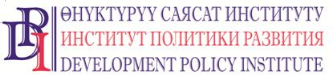 Общественное объединение«Институт политики развития»www.dpi.kg 